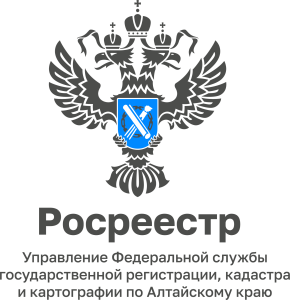 Вопрос: «Обязательно ли регистрировать ранее возникшее право на квартиру в случае, если право собственности было зарегистрировано в БТИ в 1997 году на основании договора?» Лидия П. р.п. ТальменкаОтвечает ведущий специалист-эксперт Тальменского отдела Росреестра по Алтайскому краю Ирина Евгеньевна Жевлакова: «Да обязательно, если Вы хотите в полной мере  распоряжаться недвижимым имуществом - продать, подарить или завещать. Все эти действия возможны, только в случае внесения сведений (регистрации права) в Единый государственный реестр недвижимости (ЕГРН). Для этого необходимо обратиться в любой многофункциональный центр (МФЦ) представить соответствующее заявление, и ранее полученный документ, удостоверяющий право на объект недвижимости. Регистрация возникшего до 31 января 1998 года права на недвижимое имущество осуществляется бесплатно и не требует оплаты государственной пошлины».